Part A:Fill in the blanks to complete the following equations.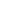 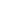 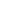 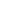 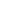 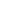 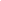 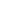 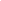 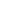 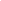 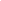 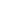 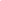 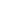 Part B:Color the heart red if the unknown factor is 2. Color the heart blue if the unknown factor is 3.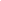 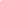 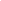 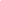 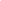 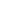 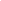 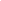 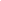 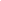 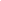 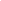 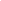 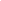 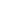 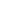 Part C:Fill in the tape diagrams with the correct number of dots to find the unknown factor.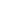 15 ÷ 3 = 5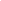 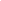 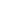 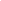 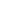 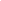 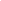 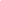 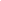 14 ÷ 7 = 2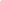 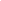 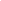 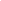 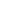 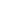 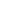 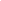 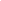 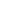 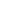 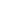 18 ÷ 2 = 9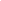 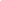 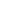 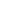 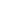 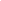 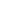 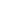 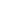 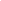 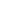 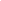 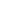 24 ÷ 8 = 3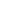 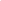 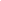 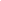 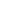 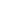 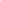 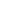 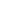 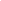 Part D:Answer the following word problems.Kimmy harvested 21 strawberries. She put three strawberries in each container. How many containers does he have?a. Draw an array wherein there are three strawberries in each row.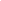 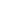 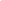 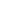 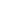 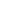 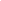 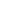 21 ÷ 3 = 7 containersb. Complete tape diagram and label them accordingly. 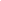 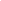 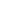 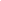 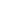 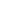 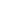 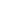 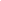 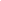 Ms. Anderson pasted 2 stickers each on several sheets of paper. She has 10 stickers. How many sheets of paper did she use?a. Draw an array wherein there are two stickers in each row.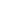 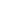 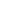 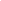 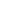 10 ÷ 2 = 5 sheets of paperb. Complete the tape diagram and label them accordingly. 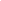 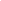 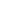 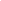 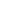 